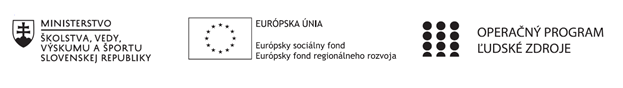 Správa o činnosti pedagogického klubu Príloha:Prezenčná listina zo stretnutia pedagogického klubuPríloha správy o činnosti pedagogického klubu              PREZENČNÁ LISTINAMiesto konania stretnutia: ZŠ , M.R.Štefánika 910/51, Trebišov, učebňa č.68Dátum konania stretnutia: 13.2.2019Trvanie stretnutia: od 13.30 hod	do 15.30 hod	Zoznam účastníkov/členov pedagogického klubu: Klub učiteľov MATG a PRIG II. stupeň ZŠMeno prizvaných odborníkov/iných účastníkov, ktorí nie sú členmi pedagogického klubu  a podpis/y:Prioritná osVzdelávanieŠpecifický cieľ1.1.1 Zvýšiť inkluzívnosť a rovnaký prístup ku kvalitnému vzdelávaniu a zlepšiť výsledky a kompetencie detí a žiakovPrijímateľZákladná škola, M.R. Štefánika 910/51, 07501 TrebišovNázov projektuZvýšenie čitateľskej, matematickej a prírodovednej gramotnosti žiakov základnej školyKód  projektu  ITMS2014+312011R032Názov pedagogického klubu Klub učiteľov MATG a PRIG II. stupeň ZŠDátum stretnutia  pedagogického klubu13.2.2019Miesto stretnutia  pedagogického klubuZŠ , M.R.Štefánika 910/51, Trebišov, učebňa č.68Meno koordinátora pedagogického klubuMgr. Eva GibováOdkaz na webové sídlo zverejnenej správywww.zsmrstv.edupage.orgManažérske zhrnutie:Kľúčové slová: ŠVP, ŠkVP, učebné osnovy, nedostatky súčasného vzdelávacieho systému, tematické výchovno-vzdelávacie plány, Cieľom stretnutia bolooboznámiť  prítomných členov  klubu s časovým plánom klubu, s plánovanými témami stretnutí a programom jednotlivých stretnutí, analyzovať nedostatky ŠVP a ŠkVP z pohľadu jednotlivých predmetov. Jednotlivé témy  stretnutí boli vybrané tak, aby sa  postupne odstránili nedostatky žiakov v oblasti využívania matematiky a prírodných viedv rôznych situáciách a kontextoch reálneho života.Manažérske zhrnutie:Kľúčové slová: ŠVP, ŠkVP, učebné osnovy, nedostatky súčasného vzdelávacieho systému, tematické výchovno-vzdelávacie plány, Cieľom stretnutia bolooboznámiť  prítomných členov  klubu s časovým plánom klubu, s plánovanými témami stretnutí a programom jednotlivých stretnutí, analyzovať nedostatky ŠVP a ŠkVP z pohľadu jednotlivých predmetov. Jednotlivé témy  stretnutí boli vybrané tak, aby sa  postupne odstránili nedostatky žiakov v oblasti využívania matematiky a prírodných viedv rôznych situáciách a kontextoch reálneho života.Hlavné body, témy stretnutia, zhrnutie priebehu stretnutia:Analýza nedostatkov ŠVP a ŠkVPPrítomní členovia klubu sa zhodli na niektorých spoločných  pripomienkach voči ŠVP a ŠkVP: obsah učiva matematiky je rozsiahly, obsah učiva  prírodovedných predmetov je zameraný na reprodukciu a vedomosti, nízka časová dotácia pre matematiku a prírodné vedy,na hodinách nie je dostatok času na aktivity súvisiace s rozvojom zručnosti matematizovať  reálne situácie,  používať znalosti z matematiky a prírodných vied pri formulovaní , analyzovaní, riešení a interpretácií problémov v rôznych situáciách a kontextoch reálneho života, žiaci málo čítajú čo vedie k poklesu schopnosti čítať text s porozumením, žiaci majú nedostatočné logické myslenie – nehrajú logické hry, neriešia  rôzne hlavolamy,znižuje sa záujem  prírodovedné predmety,žiaci nemajú záujem o štúdium prírodovedných a technických predmetov, žiaci majú Plán,  témy a program klubu boli vybrané so  zreteľom na žiaka s cieľom: rozvíjať tie kompetencií žiakov , ktoré vedú k zlepšeniu   čitateľskej, matematickej , prírodovednej  gramotnostizvýšiť záujem žiakov o prírodovedné predmety zatraktívniť vyučovanie matematiky a prírodovedných predmetovrozvíjať samostatné myslenie, logické myslenie, rozvíjať schopnosť žiakov   efektívne vyhľadávať  informácie  v texte, spracovať a prezentovať výsledkyPlán,   témy a program klubu boli vybrané so  zreteľom na učiteľa s cieľom:Rozvíjať tie kompetencie učiteľov, ktoré vedú  k inovácii vzdelávania a  k využívania inovatívnych metódSpoznávať nové učebné aktivity  , ktoré zlepšujú kvalitu pedagogického procesu.Rozvíjať praktické zručnosti pri tvorbe úloh a testov zameraných na čitateľskú, prírodovednú a matematickú gramotnosť žiakovzískavať a zhromažďovať aktuálne informácie a nové vedomosti,, poznať metódy reflexie svojej práce, byť schopný dávať aj prijímať spätnú väzbu, vedieť zdieľať svoje vedomosti a skúsenosti s kolegami, byť schopný inovácie vo svojej práci.Učebné osnovy - anylýzarozsah vyučovania jednotlivých vyučovacích predmetov podľa učebného plánu  je 1 hodina týždenne v 5., 6., 9. ročníkuVymedziť výchovno-vzdelávacie ciele pre predmety Mladý vedec a Praktická matematikana základe  vymedzených cieľov stanoviť témy a obsah vyučovania v danom predmetevybrať vhodné prierezové témyDiskusia do diskusie sa zapojili  všetci prítomní svojimi návrhmi a pripomienkamiHlavné body, témy stretnutia, zhrnutie priebehu stretnutia:Analýza nedostatkov ŠVP a ŠkVPPrítomní členovia klubu sa zhodli na niektorých spoločných  pripomienkach voči ŠVP a ŠkVP: obsah učiva matematiky je rozsiahly, obsah učiva  prírodovedných predmetov je zameraný na reprodukciu a vedomosti, nízka časová dotácia pre matematiku a prírodné vedy,na hodinách nie je dostatok času na aktivity súvisiace s rozvojom zručnosti matematizovať  reálne situácie,  používať znalosti z matematiky a prírodných vied pri formulovaní , analyzovaní, riešení a interpretácií problémov v rôznych situáciách a kontextoch reálneho života, žiaci málo čítajú čo vedie k poklesu schopnosti čítať text s porozumením, žiaci majú nedostatočné logické myslenie – nehrajú logické hry, neriešia  rôzne hlavolamy,znižuje sa záujem  prírodovedné predmety,žiaci nemajú záujem o štúdium prírodovedných a technických predmetov, žiaci majú Plán,  témy a program klubu boli vybrané so  zreteľom na žiaka s cieľom: rozvíjať tie kompetencií žiakov , ktoré vedú k zlepšeniu   čitateľskej, matematickej , prírodovednej  gramotnostizvýšiť záujem žiakov o prírodovedné predmety zatraktívniť vyučovanie matematiky a prírodovedných predmetovrozvíjať samostatné myslenie, logické myslenie, rozvíjať schopnosť žiakov   efektívne vyhľadávať  informácie  v texte, spracovať a prezentovať výsledkyPlán,   témy a program klubu boli vybrané so  zreteľom na učiteľa s cieľom:Rozvíjať tie kompetencie učiteľov, ktoré vedú  k inovácii vzdelávania a  k využívania inovatívnych metódSpoznávať nové učebné aktivity  , ktoré zlepšujú kvalitu pedagogického procesu.Rozvíjať praktické zručnosti pri tvorbe úloh a testov zameraných na čitateľskú, prírodovednú a matematickú gramotnosť žiakovzískavať a zhromažďovať aktuálne informácie a nové vedomosti,, poznať metódy reflexie svojej práce, byť schopný dávať aj prijímať spätnú väzbu, vedieť zdieľať svoje vedomosti a skúsenosti s kolegami, byť schopný inovácie vo svojej práci.Učebné osnovy - anylýzarozsah vyučovania jednotlivých vyučovacích predmetov podľa učebného plánu  je 1 hodina týždenne v 5., 6., 9. ročníkuVymedziť výchovno-vzdelávacie ciele pre predmety Mladý vedec a Praktická matematikana základe  vymedzených cieľov stanoviť témy a obsah vyučovania v danom predmetevybrať vhodné prierezové témyDiskusia do diskusie sa zapojili  všetci prítomní svojimi návrhmi a pripomienkamiZávery a odporúčania:Samoštúdium inovatívnych metódDodržiavanie UO a TVVPPríprava aktivít, odborného textu a príkladovDôsledne dodržiavať zápisy  prebraného učiva do TK podľa TVVPZávery a odporúčania:Samoštúdium inovatívnych metódDodržiavanie UO a TVVPPríprava aktivít, odborného textu a príkladovDôsledne dodržiavať zápisy  prebraného učiva do TK podľa TVVPVypracoval (meno, priezvisko)RNDr. Lucia JuraškováDátum14.2.2019PodpisSchválil (meno, priezvisko)Mgr. Eva GibováDátum14.2.2019PodpisPrioritná os:VzdelávanieŠpecifický cieľ:1.1.1 Zvýšiť inkluzívnosť a rovnaký prístup ku kvalitnému vzdelávaniu a zlepšiť výsledky a kompetencie detí a žiakovPrijímateľ:Základná škola, M.R. Štefánika 910/51, 07501 TrebišovNázov projektu:Zvýšenie čitateľskej, matematickej a prírodovednej gramotnosti žiakov základnej školyKód ITMS projektu: ITMS2014+312011R032Názov pedagogického klubu:Klub učiteľov MATG a PRIG II. stupeň ZŠč.Meno a priezviskoPodpisInštitúcia1Gabriela  BelasováZŠ, M.R. Štefánika 910/51, 07501 Trebišov2Eva GibováZŠ, M.R. Štefánika 910/51, 07501 Trebišov3Ľubomír HalászZŠ, M.R. Štefánika 910/51, 07501 Trebišov4Tatiana  JenčováZŠ, M.R. Štefánika 910/51, 07501 Trebišov5Lucia JuráškováZŠ, M.R. Štefánika 910/51, 07501 Trebišov6Iveta  KučerováZŠ, M.R. Štefánika 910/51, 07501 Trebišov7Eva StrivinskáZŠ, M.R. Štefánika 910/51, 07501 Trebišov8Tatiana TkáčováZŠ, M.R. Štefánika 910/51, 07501 Trebišovč.Meno a priezviskoPodpisInštitúcia